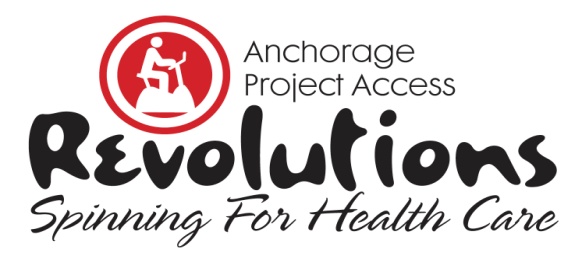 Donor Instructions:  Please provide all contact information below; indicate amount and method of payment.  If you prefer to pay with credit card, donations can be made online at AnchorageProjectAccess.org; indicate amount below and √ Online Donation Commitment.  Be sure to designate the rider’s name when making an online donation; rider will be notified.   Rider Instructions:  Deadline for team sign up is February 2, 2019.  Deadline for completed Rider Donation Form to your team captain is February 5, 2019.Anchorage Project Access  ♦  2401 E 42nd Avenue Suite 104 ♦  Anchorage, AK 99508 ♦ Phone (907)743-6600 ♦ Fax (907)646-0542 ♦ AnchorageProjectAccess.orgNameAddressCityStateZipPhoneAmount Donated and Method of PaymentOffice Use                                                          Received/ Verified$ _________  □ Check #________   □ Cash  □ Online  Donation Commitment$ _________  □ Check #________   □ Cash  □ Online  Donation Commitment$ _________  □ Check #________   □ Cash  □ Online  Donation Commitment$ _________  □ Check #________   □ Cash  □ Online  Donation Commitment$ _________  □ Check #________   □ Cash  □ Online  Donation Commitment$ _________  □ Check #________   □ Cash  □ Online  Donation Commitment$ _________  □ Check #________   □ Cash  □ Online  Donation Commitment$ _________  □ Check #________   □ Cash  □ Online  Donation Commitment$ _________  □ Check #________   □ Cash  □ Online  Donation Commitment$ _________  □ Check #________   □ Cash  □ Online  Donation Commitment$ _________  □ Check #________   □ Cash  □ Online  Donation Commitment$ _________  □ Check #________   □ Cash  □ Online  Donation Commitment$ _________  □ Check #________   □ Cash  □ Online  Donation Commitment